Student Assessment Sheet – Construction and Loci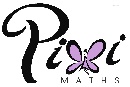 ObjectiveBefore teachingBefore teachingBefore teachingBefore teachingDate of lesson/sAfter teachingAfter teachingAfter teachingAfter teachingObjectiveLimitedDevelopingSecureExtendingDate of lesson/sLimitedDevelopingSecureExtendingDraw and measure lines and anglesConstruct a triangle given SAS or ASA.Draw the net of a simple solid such as a cuboid.Draw and recognise plans and elevations of 3D objects.Draw and measure bearings problems.Use map scales to find distance. Construct a triangle given SSS.Construct the perpendicular bisector of a line.Construct the bisector of an angle.Understand the idea of a locus.Solve loci problems.